Llangan Community Council - Cyngor Cymuned a Llangan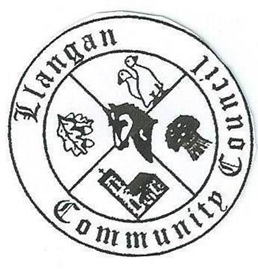 COUNCIL SUMMONS The next Ordinary General Meeting will be held via Zoom on Tuesday 14th September 2021 at 7:00PMAGENDAKevin ProtheoreClerk to the Council									September 20211.Welcome, record of councillors present and apologies for absence2.Disclosure and confirmation of declarations of interest3.To receive minutes 8th June 2021 Ordinary General Meeting for:AccuracyApproval4.To consider any Matters arising from the 8th June 2021 Ordinary General Meeting not covered elsewhere in the agenda5.Public session6.To consider Police matters7.To consider County Council Matters8.To consider Community Centre Reports on Llangan and Treoes Halls including Llangan extension9.Welsh Government consultations: Public consultation on changing the default speed limit on residential streets from 30mph to 20mph is now open until 1st October 2021‘Eligible Community Councils (General Power of Competence) (Qualifications of Clerks) (Wales) Regulations 2021’ is now open until 24th September 202110.To consider the Clerk’s report including matters of a financial nature11.Management Accounts Quarter 1 2021/2212.Draft Grants Policy13.Planning matters14.Llangan Place Plans15.To consider any correspondence and associated replies required 16.Treoes Allotments: Update17.To receive any announcements from CouncillorsTree planting and biodiversity, Fferm Goch ParkTreoes Moors – boulders adjacent to highway18.Date and time of next meeting 